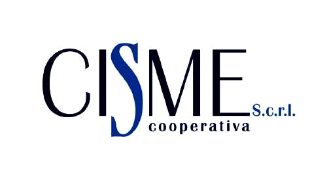 SCHEDA DI ISCRIZIONE WEBINAR INDICARE IL/I CORSO/I SCELTO/I METTENDO UNA X NELLA CASELLA WEBINAR DI 10 ORE CIASCUNO DA GIUGNO A DICEMBRE 2020COMUNICAZIONE E SOCIAL MEDIA							     	           □EUROPROGETTAZIONE: COME UTILIZZARE I FONDI EUROPEI				           □PROGRAMMA ERASMUS: OPPORTUNITA’ PER STUDENTI E/O IMPRENDITORI       	                         □NUOVE PROFESSIONI ED UTILIZZO DEI SOCIAL 						           □USO CONSAPEVOLE DEI SOCIAL NETWORK   						           □ PREVENZIONE BULLISMO, INCLUSIONE SOCIALE, VIOLENZA DI GENERE                                               □UFFICIO STAMPA E COMUNICAZIONE GIONALISTICA       				                         □LA COMUNICAZIONE SOCIALE CON FOCUS DI EFFICACIA NEI CONTESTI LAVORATIVI                         □COME SCRIVERE UN CV E AFFRONTARE UN COLLOQUIO DI LAVORO       	                     	           □ORIENTAMENTO ALLA SCELTA SCOLASTICA E PROFESSIONALE: COME ORIENTARSI ALLA SCELTA  □ORIENTAMENTO: LA COSTRUZIONE DEL PROGETTO PERSONALE     				           □COME COSTRUIRE UN PROGETTO SOCIALE       					                         □COME GESTIRE LE ATTIVITA’DOPO L’APPROVAZIONE DEL PROGETTO.         			           □IL COORDINAMENTO DI UNA EQUIPE DI UN PROGETTO SPRAR/SIPROIMI: GESTIONE STAFF ED INSERIMENTI LAVORATIVI   									           □PROGETTO SPRAR/SIPROIMI: IL PROGETTO DI VITA E L’INSERIMENTO LAVORATIVO                    □VALUTAZIONE E MONITORAGGIO DI UN PROGETTO SOCIO-CULTURALE     			       □DIRITTO COMMERCIALE E SOCIETARIO: LE NUOVE OPPORTUNITA’ PER GLI IMPRENDITORI        □IL SISTEMA PREVIDENZIALE ITALIANO: BONUS E SOSTEGNI AL REDDITO       		       □NUOVA NORMATIVA SULLA PRIVACY E REGOLAMENTO EUROPEO    			       □ISCRIZIONE TERMINE ISCRIZIONE       12 GIUGNO 2020PERIODO REALIZZAZIONE CORSI                      GIUGNO - DICEMBRE 2020COSTI OGNI WEBINAR HA UN COSTO DI 50,00€ ( cinquantaeuro)+ iva SE SI ACQUISTANO 2 O PIU’ WEBINAR VERRA’ FATTO UNO SCONTO DEL 10% SUL TOTALEMODALITA’ DI PAGAMENTO La partecipazione al webinar è subordinata al pagamento tramite bonifico sul seguente conto corrente bancario:  UBI BANCA Filiale di Reggio Calabria Codice IBAN IT65W0311116300 000000001248DOCUMENTI DA INVIAREAll’atto dell’iscrizione al corso bisognerà inviare alla mail CISME@CISME.IT la seguente documentazione:modulo d’iscrizione debitamente compilato copia bonificoINFORMAZIONIPer eventuali informazioni chiamare i numeri 0965 53922 – 3939462730 o scrivere una mail all’indirizzo cisme@cisme.itLetto e sottoscritto: 		                                    	Firma  Informativa ai sensi  del Reg. UE 2016/679 In riferimento al Reg UE 2016/679  le forniamo le seguenti informazioni:Titolari del Trattamento è CISMe  con sede a Reggio Calabria in Viale Aldo Moro 52/CI dati forniti e riportati nei presente modulo verranno trattati per finalità di gestione amministrativa I dati verranno trattati con modalità cartacee ed informatizzate.I dati non saranno oggetto di alcuna diffusione Letta l’informativa:  Presto il consenso     Nego il consensoal trattamento dei dati personali ai sensi del GDPR artt. 13 e 14 Reg. UE 2016/679 I dati previo il Suo consenso, potranno essere trattati anche per inviarLe (via sms, email, fax o a mezzo posta) proposte di corsi ed iniziative, anche gratuite, organizzate dall’Associazione. Il mancato conferimento di tale consenso non pregiudica l’iscrizione al corso  Presa visione dell’informativa:   Presto il consenso                    Nego il consenso al trattamento dei miei dati personali per l’invio (via sms / mail) di proposte relative a corsi ed iniziative organizzate da Cisme                                Firma del Partecipante________________________________________________________Cognome Cognome Città di nascita Città di nascita Nome Nome Provincia di nascitaProvincia di nascitaData di nascita Data di nascita Codice Fiscale Codice Fiscale Titolo di studioTitolo di studioTitolo di studio Scuola dell’obbligo                           Scuola media superiore   Studente universitario                      Laureato Scuola dell’obbligo                           Scuola media superiore   Studente universitario                      Laureato Scuola dell’obbligo                           Scuola media superiore   Studente universitario                      Laureato Scuola dell’obbligo                           Scuola media superiore   Studente universitario                      Laureato Scuola dell’obbligo                           Scuola media superiore   Studente universitario                      Laureato Scuola dell’obbligo                           Scuola media superiore   Studente universitario                      Laureato Scuola dell’obbligo                           Scuola media superiore   Studente universitario                      Laureato Scuola dell’obbligo                           Scuola media superiore   Studente universitario                      LaureatoIndirizzo Indirizzo Indirizzo Comune Cap Cap Provincia Telefono Cellulare emailemail